2 В и 2 Г клас 				Домашна работа – 11 учебна седм.       ЛитератураМоля, прочетете приказката „Бърканица в приказките“ от Джани Родари на стр. 26-27 от Читанката. Желателно е новият урок да се чете достатъчно пъти, за да стане гладко. Моля, отговорете на въпроса, като използвате цели изречения и се стараете да пишете ръкописно в тетрадките с широки редове:Какви са промените, които дядото прави в приказката, докато я разказва на внучето?Български езикЗа забравилите и отсъстващите, или просто да си припомните какво научихме в урока, моля, изгледайте клипчето:https://www.youtube.com/watch?v=Pd9c5k_TPxkМоля, направете упражнения 1, 5 и 6 на стр. 24-25 от Тетрадка № 1. Коледно партиМоля, практикувайте коледната песен за нашето парти на 13.12.23. Прикачвам линк към песента: https://www.youtube.com/watch?v=ABYOzv242XMТекстът го има на самото клипче, но по желание може да си го принтирате. Прикачвам го тук на следващата страница: 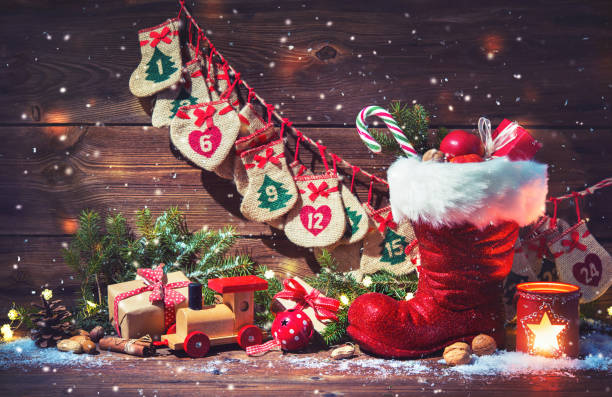 С червените ботушкиС червените ботушки потропва дядо Мраз,дечица веселушки шейната спрях пред вас.Пр.: Подаръци ще има за всички от сърце,	за новата година да люшнем ний хорце. Х2Във коша надзърнете какво ли няма там,палячовци, мечета, маймунки, барабан. Пр.: Подаръци ще има за всички от сърце,	за новата година да люшнем ний хорце. Х2За Елка нося книга, за Спас – акордеон,А Петльо кукурига: „Пък аз съм за Антон!“.Пр.: Подаръци ще има за всички от сърце,	за новата година да люшнем ний хорце. Х2